DARUL IMAN BUFFALO INC.                                                                 36 Stanislaus, Buffalo, NY 14212                                                        BR: 917-673-6587. SR: 716-936-6777                                                                   Daruliman016@gmail.com 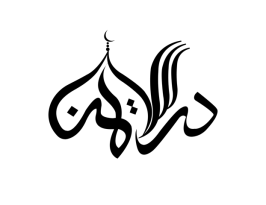 ___________________________________________________________________________________School Supply ListIslamic Courses 1 Backpack6  Notebooks (Marble or spiral bound)1 Binder2 Pocket Folders2 Pack of loose-leaf paper1 Pencil holder or pouchPencils (#2 wood or lead)ErasersPens (2 black, 1 red)1 white-outHighlighters (optional)** Maktab students will only have to bring 2 Notebooks.Secular Classes 1 large binder with dividers or two small binders2 Pocket Folders1 Planner or journal1 scientific calculator (Grades 7 and up)Health Supplies (Individual use)2 Packs of disinfectant wipes1 bottle of disinfectant spray1 bottle of hand sanitizer 3 Tissue boxes Face mask(s)1 reusable water bottleUniformBlack AbayaWhite Hijab (Large)Note: Due to Covid-19, all supplies may not be available. Please focus on purchasing the essentials. Also, please note that we may ask for additional supplies during school year upon depletion. Thank you for your understanding and cooperation.